Name:______________________________	___________________	Pd:______			Date:_____________________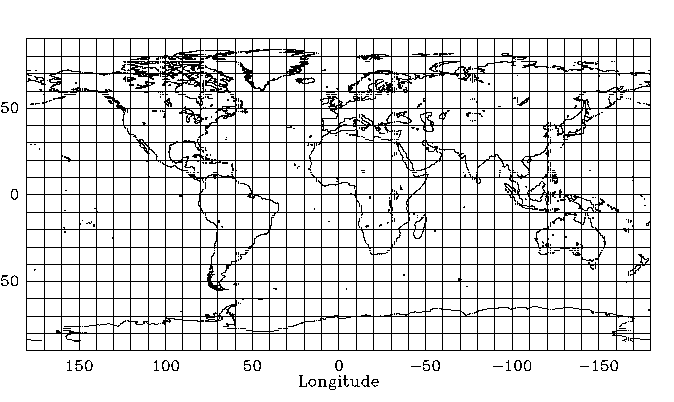 Mapping Earthquakes & Volcanoes: Skills Lab